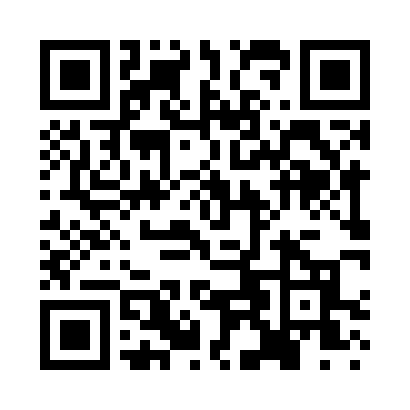 Prayer times for Jeffriesburg, Missouri, USAMon 1 Jul 2024 - Wed 31 Jul 2024High Latitude Method: Angle Based RulePrayer Calculation Method: Islamic Society of North AmericaAsar Calculation Method: ShafiPrayer times provided by https://www.salahtimes.comDateDayFajrSunriseDhuhrAsrMaghribIsha1Mon4:125:441:085:038:3210:052Tue4:125:451:095:048:3210:053Wed4:135:451:095:048:3210:044Thu4:145:461:095:048:3210:045Fri4:145:471:095:048:3110:036Sat4:155:471:095:048:3110:037Sun4:165:481:095:048:3110:028Mon4:175:481:105:048:3110:029Tue4:185:491:105:048:3010:0110Wed4:195:501:105:048:3010:0111Thu4:205:501:105:048:2910:0012Fri4:205:511:105:048:299:5913Sat4:215:521:105:048:289:5914Sun4:225:521:105:048:289:5815Mon4:235:531:105:048:279:5716Tue4:245:541:115:048:279:5617Wed4:255:551:115:048:269:5518Thu4:275:551:115:048:269:5419Fri4:285:561:115:048:259:5320Sat4:295:571:115:048:249:5221Sun4:305:581:115:048:249:5122Mon4:315:591:115:048:239:5023Tue4:325:591:115:048:229:4924Wed4:336:001:115:048:219:4825Thu4:346:011:115:038:209:4726Fri4:356:021:115:038:209:4627Sat4:376:031:115:038:199:4528Sun4:386:041:115:038:189:4329Mon4:396:041:115:038:179:4230Tue4:406:051:115:028:169:4131Wed4:416:061:115:028:159:39